…/2020. (XI. 24.) határozat 8. mellékleteSzerződés szám:………..Iktató szám: ……………..KÖZSZOLGÁLTATÁSI SZERZÓDÉS AUTÓBUSSZAL VÉGZETTHELYI MENETREND SZERINTI SZEMÉLYSZÁLLÍTÁSRAamely létrejött egyfelől Martonvásár Város Önkormányzataszékhelye: 2462 Martonvásár, Budai út. 13.törzsszáma: 727431adószáma: 15727433-2-07bankszámlaszáma: 11736082-15727433-00000000(a továbbiakban: Önkormányzat), másfelől Martonvásár Városi Közszolgáltató Kft.székhelye: 2462 Martonvásár, Szent László út 2.cégjegyzékszáma: 07-09-024940adószáma: 24901084-2-07bankszámlaszáma: 57800040-10031810mint Közszolgáltató (a továbbiakban: Közszolgáltató), (a továbbiakban együttesen: Felek) között a következők szerint:Előzmények1) Martonvásár Város Önkormányzata a 2011. március 1. napján kelt Alapító Okiratával a gazdasági társaságokról szóló 2006. évi IV. törvény rendelkezéseinek megfelelően megalapította a 100 %-os tulajdonában álló Martongazda Kft.-t, majd az akkor hatályos a közbeszerzésekről szóló 2003. évi CXXIX. törvény 2/a. §-a alapján az 54/2011. (IV. 19.) Képviselő-testületi határozatot követően keretszerződést kötöttek 2011. április 26-án a teljes városüzemeltetés feladataira vonatkozóan. E szerződést 2019.augusztus 22-én felülvizsgálták, és új egységes szerkezetű keretszerződést kötöttek egymással. Önkormányzat …./2020. (….) határozatával a kizárólagos tulajdonában lévő Martongazda Nonprofit gazdasági társaság MartonSport Nonprofit gazdasági társaságba történő beolvadásáról határozott, a jogutód cég névváltozásával, ennek következtében Szerződő Felek rögzítik, hogy az Önkormányzat a számára a Magyarország helyi önkormányzatairól szóló 2011. évi CLXXXIX. törvény (a továbbiakban: Mötv.) 13. § (1) bekezdés 18. pontjában rögzített, a helyi közösségi közlekedés biztosítása, mint kötelező feladat (a továbbiakban: közszolgáltatási kötelezettség) ellátásáról részben jelen szerződésben gondoskodik. Felek (illetve Közszolgáltató jogelődje) között e feladatok ellátására 2020. január 07-én közszolgáltatási szerződés jött létre, melyet Felek jelen szerződéssel felülvizsgálnak, és aláírásával egységes szerkezetben elfogadják annak módosítását, tekintettel arra, hogy Önkormányzat …/2020. (…) határozatával a cég átalakulásáról döntött. Felek nyilatkozataiKözszolgáltató a szerződés keltének napján az alábbi nyilatkozatokat teszi:Közszolgáltató a magyar jogszabályok szerint létrejött, bejegyzett, az Önkormányzat 100 %-os tulajdonában álló nonprofit gazdasági társaság, önálló jogi személy, ügyletkötési képessége korlátozva nincs;a Közszolgáltatónak a szerződésben vállalt kötelezettségei jogszerűek, érvényesek és kötelező erejűek;a szerződés Közszolgáltató általi aláírása és az abban foglalt jogok Közszolgáltató általi gyakorlása, illetve kötelezettségek Közszolgáltató általi teljesítése nincs ellentétben a Közszolgáltató alapító okiratával, a Közszolgáltató működésére vonatkozó jogszabályokkal és semmilyen, a Közszolgáltató tekintetében kötelező érvényű megállapodással úgy, hogy az veszélyeztetné a közszolgáltatási kötelezettség teljesítését;a Közszolgáltató beszerez minden olyan, jogszabály által előírt engedéllyel, amely a közszolgáltatási tevékenység folytatásához szükséges;a Közszolgáltató gondoskodik a közszolgáltatási kötelezettség teljesítéséhez szükséges személyi és tárgyi feltételekről;Közszolgáltató ellen nincs folyamatban olyan bírósági vagy közigazgatási eljárás, amely kedvezőtlen elbírálás esetén veszélyeztetné a közszolgáltatási kötelezettség ellátását, ide nem értve a cégbíróság előtti bejegyzési eljárást, amelynek eredménytelensége esetén jelen szerződés automatikusan hatályát veszti.	2)	Önkormányzat a szerződés keltének napján az alábbi nyilatkozatokat teszi:Önkormányzat belföldi önkormányzat, ügyletkötési képessége korlátozva nincs;az Önkormányzat szerződésben vállalt kötelezettségei jogszerűek, érvényesek és kötelező erejűek;a szerződés Önkormányzat általi aláírása és az abban foglalt jogok Önkormányzat általi gyakorlása, illetve kötelezettségek Önkormányzat általi teljesítése nincs ellentétben az Önkormányzat szervezeti és működési szabályzatával és az Önkormányzatra vonatkozó jogszabályokkal úgy, hogy az veszélyeztetné a közszolgáltatás ellentételezésének teljesítését.A szerződés tárgya: a közszolgáltatási kötelezettségÖnkormányzat megbízza Közszolgáltatót, hogy Martonvásár város közigazgatási területén menetrend szerinti helyi járati autóbusz-közlekedést (továbbiakban: tevékenységet) végezzen 2024. december 31-ig a vasúti és közúti személyszállítási közszolgáltatásról, valamint az 1191/69/EGK tanácsi rendelet és az 1107/70/EGK tanácsi rendelet hatályon kívül helyezéséről  szóló 2007. október 23-i 1370/2007/EK rendelet, 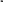 az autóbuszos személyszállítási szolgáltatásra az autóbusszal közlekedő utasok jogairól és a 2006/2004/EK rendelet módosításáról szóló, 2011. február 16-ai 181/2011/EU rendelet, a személyszállítási szolgáltatásokról szóló 2012. XLI. törvény, a közúti közlekedésről szóló 1988. évi I. törvény,az autóbuszos személyszállítási szolgáltatásnak a 181/2011/EU rendeletben nem szabályozott részletes feltételeire, az abban foglaltak alóli mentességekre, az autóbuszos személyszállítási szolgáltatási  feltételekre, valamint a közúti személyszállítási üzletszabályzatra vonatkozó szabályokról szóló 213/2012. (VII. 30.) Korm. rendelet, és 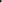 az egyéb vonatkozó jogszabályok és előírások, valamint a Közszolgáltató jelen szerződés 2. számú mellékletét képező engedélyében foglaltak alapján.Közszolgáltató vállalja, hogy a tevékenységet a fenti alapokon, valamint az e Szerződés kereteiben megállapodottak szerint ellátja.Felek a menetrendre vonatkozóan a következőkben állapodnak meg:Együttműködnek a forgalom lebonyolítást segítő intézkedések előkészítésében (különösen az utasszámlálás, valamint a forgalmi ellenőrzések terén).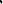 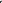 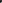 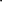 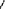 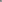 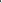 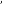 Önkormányzat vállalja, hogy a tevékenység megkezdésekor a menetrendet a Képviselő-testülete által elfogadott határozatai – melyek jelen szerződés függelékeit képezik – szerint, az abban meghatározott időtartamokra, az 1) pontban foglalt véghatáridőre is tekintettel, megrendeli, továbbá a lakossági igényeket összegyűjti, véleményezi, és álláspontját közli Közszolgáltatóval, álláspontjának kialakítása, az igények meghatározása során figyelembe veszi a tömegközlekedési, gazdálkodási szempontokat is.Közszolgáltató vállalja, hogy a forgalmi igényekre szóló — hozzá érkező — információkat Önkormányzat felé továbbítja, az Önkormányzat Közszolgáltatóval közölt igényeit megvizsgálja, az Önkormányzat felkérésére kész közreműködni a menetrend további racionalizálásában. A Közszolgáltató a kritikus zsúfoltságtól mentes szolgáltatást köteles biztosítani, tehát a Felek többlet személyszállítási igényt — a gazdálkodási szempontokat is figyelembe véve — menetrend-módosítással kezelik, 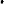 közli az Önkormányzattal a menetrend változtatás megvalósításának anyagi vagy egyéb vonatkozásait, minden év március 31. napjáig beszámolót terjeszt az önkormányzat elé, amely alkalmas a megelőző évi közszolgáltatási tevékenységének mennyiségi, minőségi és gazdasági szempontú értékelésére. A beszámolónak tartalmaznia kell jelen Szerződés teljesítésével összefüggő minden lényeges információt, így különösen az indított járatok számát, a hasznos és rezsi kilométer teljesítményt, a férőhely-kilométer teljesítményt, az utas számot és utaskilométer-teljesítményt, a bevételekről készített kimutatást, a menetdíjbevételeket kategóriánként részletezve, az üzemeltetett autóbuszok számát, életkorát, futásteljesítményét, a baleseti  statisztikát.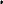 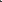 Önkormányzat vállalja, hogy 30 napon belül dönt a Közszolgáltató javaslatáról és az esetleges megváltozott feltételekről.Közszolgáltató a menetrend kialakítását, hivatalos meghirdetését a tömegközlekedési  szakmában érvényes előírások, illetve a szokásos módon végzi.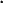 Felek a tevékenység igénybevételének áraira és feltételeire – a díjszabásra és a pótdíjakra vonatkozóan a következőkben állapodnak meg: Közszolgáltató jelen Szerződés 4. számú mellékletében megállapított díjakat alkalmazza a helyi menetrend szerinti autóbuszos személyszállítás ellátása során.Közszolgáltató a helyi autóbusz közlekedési közösségi feladatot az alább felsorolt 1 db autóbuszvonal működtetésével, 2024. december 31. 24:00 óráig kizárólagosan látja el.A város területén az alábbi helyi autóbuszvonalak működtetésére van szükség:Martonvásár Vasútállomás – Erdőhát – Kismarton – Martonvásár VasútállomásA közszolgáltatás ellentételezésének feltételei és módjaKözszolgáltató és Önkormányzat között 2020…..-án Martonvásár Város Önkormányzata Képviselő-testületének …/2020. (….) határozata alapján Fenntartói és támogatói keretszerződés (a továbbiakban: Keretszerződés) jött létre a Közszolgáltató által ellátandó közszolgáltatási kötelezettségek körének meghatározására, a pénzügyi feltételek, a közszolgáltatás ellentételezésére vonatkozó feltételek meghatározására. Felek jelen szerződésben foglalt közszolgáltatási kötelezettségek ellátása körében alkalmazni rendelik a Keretszerződés pénzügyi feltételeket tartalmazó rendelkezéseit, jelen szerződésben foglalt eltérésekkel.A fenti közszolgáltatás ellátása során Szolgáltatót illeti meg a közszolgáltatásból származó és azzal összefüggő minden bevétel, ideértve a menetdíjbevételt, az utasokat  jogszabály alapján megillető kedvezmények után járó szociálpolitikai menetdíj támogatást, az utasok által fizetett pótdíjakat és egyéb bevételeket, valamint az Önkormányzatnak a helyi közlekedéshez nyújtott állami támogatás.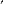 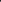 Közszolgáltató a III. pontban rögzített feladatokhoz szükséges eszközökről évente március 31-ig köteles leltárt készíteni. A felvett leltár jelen szerződés elválaszthatatlan mellékletét képezi.Közszolgáltató a közszolgáltatási kötelezettség ellátásához szükséges eszközökre vonatkozó karbantartási, felújítási terveket évente összeállítani szeptember 30-ig megküldeni az Önkormányzat részére. Jelen szerződésből fakadó közszolgáltatási kötelezettségre ellátásához kapcsolódó önköltségszámítási szabályzat jelen szerződés elválaszthatatlan 1. számú mellékletét képezi.Felek rögzítik, hogy jelen közszolgáltatási szerződésben foglalt egyes közfeladatok, melyek az igénybe vevők részéről ellentételezésben részesülnek, általános gazdasági érdekű szolgáltatásnak minősülnek, így vonatkoznak rájuk az Európai Unió működéséről szóló szerződés 107. és 108. cikke, valamint az Európai Unió működéséről szóló szerződés 107. és 108. cikkének az általános gazdasági érdekű szolgáltatást nyújtó vállalkozások számára nyújtott csekély összegű támogatásokra való alkalmazásáról szóló 360/2012/EU rendelet (2012. április 25.) előírásai.A 360/2012/EU bizottsági rendelet hatálya alá tartozó csekély összegű (de minimis) támogatás ugyanazon elszámolható költségek vonatkozásában nem halmozható más állami támogatással, amennyiben az így halmozott összeg meghaladná a Szerződés 87. és 88. cikke alkalmazásában a támogatások bizonyos fajtáinak a közös piaccal összeegyeztethetőnek nyilvánításáról szóló 2008. augusztus 6-i 800/2008/EK bizottsági rendeletben (általános csoportmentességi rendelet – HL L 214/3., 2008.8.9.) vagy az Európai Bizottság határozatában meghatározott támogatási intenzitást. A 360/2012/EU bizottsági rendelet hatálya alá tartozó csekély összegű (de minimis) támogatás más csekély összegű (de minimis) támogatásról szóló rendelet szerinti csekély összegű (de minimis) támogatással csak a 200.000 eurónak megfelelő forintösszegig halmozható. A 360/2012/EU bizottsági rendelet hatálya alá tartozó csekély összegű (de minimis) támogatás nem halmozható ugyanazon közszolgáltatáshoz kapcsolódó bármiféle ellentételezéssel, függetlenül attól, hogy ez az ellentételezés állami támogatásnak minősül-e vagy sem. Felek jogai és kötelezettségeiA Közszolgáltatónak e szerződés keretében nyújtott támogatás közpénznek minősül, melyre vonatkozóan a közpénzek felhasználására, ellenőrzésére, a közzétételi kötelezettségre és az átláthatóság szabályaira vonatkozó jogszabályokat megfelelően alkalmazni kell.A szerződés hatálya alatt, és a megszűnését követően is mindkét fél köteles titokként kezelni az általa megszerzett információkat, és azokat csak annyiban hozhatják nyilvánosságra, amennyiben az a szerződésben foglalt feladat megvalósításához nélkülözhetetlen, illetve amennyiben ahhoz a másik szerződő fél hozzájárult.A Közszolgáltató jogai:jogosult a közszolgáltatási kötelezettség teljesítése mellett, a meglévő kapacitásainak kihasználásával – az alapító okiratával nem ellentétes módon – vállalkozási tevékenységet folytatni, amely nem veszélyeztetheti a közszolgáltatási kötelezettség teljesítését. A Közszolgáltató kötelezettségei:köteles megfelelni a rá vonatkozó jogszabályoknak, különösen az olyan rendelkezéseknek, amelyek esetében a megfelelés hiánya veszélyezteti a közszolgáltatási kötelezettség teljesítését;köteles minden olyan engedélyt megszerezni, amely jogszabály előírása alapján a közszolgáltatási tevékenység folytatásához szükséges;köteles számviteli nyilvántartásaiban és az éves beszámoló részét képező kiegészítő mellékletben a közszolgáltatási tevékenységet és az egyéb (vállalkozási) tevékenységet elkülönítetten kezelni;köteles gazdálkodását a tőle elvárható gondossággal, a költséghatékonyságot szem előtt tartva folytatni;köteles törekedni a rendelkezésére álló személyi állomány és eszközök minél hatékonyabb kihasználására;köteles a közszolgáltatási kötelezettsége körébe tartozó tevékenységek finanszírozására vonatkozó európai uniós, illetve hazai pályázati lehetőségek naprakész figyelésére, a pályázati feltételeknek való megfelelés esetén a pályázatok benyújtására, és az így elnyert forrásokat a közszolgáltatási kötelezettség magasabb szakmai színvonalon történő ellátására fordítani; köteles a közszolgáltatási kötelezettség ellátásához kapcsolódó iratokat megőrizni a közokiratokról, a közlevéltárakról és a magánlevéltári anyag védelméről szóló 1995. évi LXVI. törvénynek, valamint a közfeladatot ellátó szervek iratkezelésének általános követelményeiről szóló 335/2005. (XII. 29.) Korm. rendeletnek megfelelően;nem vállalhat kötelezettséget olyan tevékenység végzésére, illetve nem végezhet olyan vállalkozási tevékenységet, melynek bevételei nem nyújtanak fedezetet e tevékenységgel kapcsolatban felmerülő költségekre;köteles a közszolgáltatási kötelezettség teljesítéséhez szükséges tárgyi eszközöknek a megfelelő üzemeltetését és karbantartását biztosítani;a Közszolgáltató eszközein nem alapítható olyan teher, amely a közszolgáltatási kötelezettség teljesítését veszélyezteti,a Közszolgáltató köteles a rendelkezésére bocsájtott önkormányzati forrásokkal jogszerűen, gazdaságosan, hatékonyan és eredményesen gazdálkodni.Közszolgáltató a tevékenységet a tömegközlekedési szakmában elvárható, illetve a maga működési területén általánosan megvalósított szolgáltatási rendszerben és színvonalon valósítja meg, azaz biztosítja a következőket: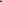 a menetrend pontos, forgalmi adottságoktól függő, zavarmentes betartása, biztonságos forgalomellátásra alkalmas járművek, menet- és bérletjegyek árusítása a teljes üzemidő alatt az autóbuszokon, bérletigazolvány és bérletjegy vásárlás biztosítása a Szolgáltató 2462 Martonvásár, Szent László út 24. szám alatti irodájában a pénztári órákban, utas balesetbiztosítás mind a bérlet, mind a menetjegyes utazásokra szólóan, forgalmi és gazdálkodási ellenőrzési rendszer.Közszolgáltató vállalja, hogy járati útvonalon az Önkormányzat tulajdonában lévő, illetve általa kezelésre, üzemeltetésre átvett autóbusz-fordulók és megállóhelyek megfelelő állapotáról, a balesetmentes közlekedés feltételeiről maga gondoskodik (út-, és megállóhely-burkolat takarítás, téli hó eltakarítás és csúszásmentesítés, egyéb akadályok elhárítása, stb.). Vállalja, hogy a nem önkormányzati kezelésben lévő utak kezelőit haladéktalanul felhívja a balesetmentes közlekedés feltételeinek biztosítására.	Önkormányzat tudomásul veszi, hogy ilyen akadályoztatás miatt Szolgáltató az érintett helyi járati forgalmat szünetelteti az akadály elhárításáig.	A közlekedési megállóhelyeket jelen szerződés 3. számú melléklete tartalmazza.Az Önkormányzat kötelezettségei:köteles a szerződésben a Közszolgáltató által vállalt kötelezettségek teljesítése érdekében Közszolgáltatóval együttműködni, így különösen minden olyan rendelkezésére álló információt a Közszolgáltatónak átadni, amely a kötelezettségek teljesítését elősegíti,köteles a szerződésben rögzítettek szerint Közszolgáltató tevékenységét finanszírozni.A Felek kötelezettségei:kötelesek jelen közszolgáltatási keretszerződés hatálya alatt, valamint annak lejártától számított legalább tíz éven át megőrizni azokat az információkat, amelyek a nyújtott ellentételezés mértékét és megfizetésének, valamint felhasználásának módját igazolják.Közreműködő igénybevételeKözszolgáltató jogosult arra, hogy a közszolgáltatási kötelezettségek teljesítése érdekében egy vagy több közreműködőt vegyen igénybe, ha ezáltal a közszolgáltatási kötelezettségek teljesítésének hatékonysága, illetve minősége javul vagy a költségei csökkennek.A Közszolgáltató és a közreműködők közötti szerződések rendelkezései nem lehetnek ellentétesek a jelen szerződésben foglaltakkal, valamint a közreműködők igénybevétele nem növelheti a Közszolgáltatónak fizetendő önkormányzati finanszírozást.A Közszolgáltató az Önkormányzat erre irányuló kérelme esetén, annak kézhezvételét követő 5 napon belül köteles tájékoztatni az Önkormányzatot – a közüzemi szolgáltatók kivételével – a közreműködők köréről, feladataik terjedelméről és velük kötött szerződésben foglalt feltételekről.A Közszolgáltató a közreműködők teljesítéséért úgy felel, mintha saját maga teljesített volna.Egyeztetés, ellenőrzésSzerződő felek jelen szerződés teljesítése érdekében szorosan (közvetlen kapcsolat formájában is) együttműködnek. Ennek kapcsán kölcsönösen és haladéktalanul egymás tudomására kell hozniuk azokat az értesüléseket, tényeket, körülményeket stb., amelyek a szerződésszerű teljesítést akadályozzák vagy befolyásolják;kölcsönösen, illetve külön-külön is meg kell tenniük azokat az intézkedéseket, nyilatkozatokat stb., amelyek a szerződésszerű teljesítést akadályozó körülmények elhárítása érdekében szükségesek.Önkormányzat kapcsolattartója: Gucsek István alpolgármester,tel.: +36-20/941-7968, e-mail: alpolgarmester@martonvasar.huKözszolgáltató kapcsolattartója: Tóth Balázs ügyvezető,tel: +36-20/488-5200, e-mail: martonsport@martonvasar.huA Felek a szerződéssel összefüggő minden értesítést, közlést írásban kötelesek megtenni.Az Önkormányzat jogosult – illetve jogszabályban meghatározott esetekben köteles – a Közszolgáltató jelen szerződésben meghatározott kötelezettségeinek teljesítését saját maga vagy szakértő bevonásával – ellenőrizni. Közszolgáltató köteles az ellenőrzés során az Önkormányzat képviselőivel – ideértve az Önkormányzat által megbízott szakértőket is – együttműködni, számukra minden szükséges információt és tájékoztatást megadni, így különösen a számviteli nyilvántartásaiba betekintést engedni, valamint a közszolgáltatási tevékenységére és a gazdálkodására vonatkozó minden adatot szolgáltatniA szerződés időbeli hatálya és módosításaJelen szerződést a Felek határozatlan időre kötik azzal, hogy minden évben szükség szerint kötelesek – az esetleges jogszabályi és egyéb változásokra tekintettel – a szerződés tartalmának felülvizsgálatára és aktualizálására.Jelen szerződés a Felek aláírásával, 2021. január 1-jén lép hatályba. A szerződés kizárólag a Felek közös megegyezésével, írásban módosítható. Ha jogszabályváltozás miatt a szerződés valamely rendelkezésének módosítása válik szükségessé, akkor a Felek kötelesek arról késedelem nélkül tárgyalásokat kezdeni. Amennyiben a Felek adataiban változás következik be, az adatváltozást írásban kötelesek egymás felé bejelenteni, mely körülmény önmagában nem vonja maga után a szerződés módosításának szükségszerűségét. Ha a szerződés időtartama alatt olyan, a szerződés megkötésekor előre nem látható, lényeges és tartós változás következik be valamely Fél körülményeiben, amely körülmény az adott Fél jogos érdekeit jelentősen sérti, akkor az érintett Fél kezdeményezésére a Felek kötelesek a szerződés érintett részét újratárgyalni. Nem hivatkozhat a szerződés ezen rendelkezésére az a Fél, aki az adott lényeges körülménybeli változást bizonyíthatóan maga idézte elő.A szerződés megszűnése és a szerződésszegésA Felek a szerződést közös megegyezéssel, írásban bármely időpontban jogosultak megszüntetni.A szerződés bármely fél egyoldalú nyilatkozatával 3 hónapos felmondási idővel, a Felek közötti elszámolást követően szüntethető meg. Felek rögzítik, hogy a felmondási időt minden esetben úgy határozzák meg, hogy annak lejárta — bérletek érvényességére tekintettel — a hónap 5. napjára kell, hogy essenAz Önkormányzat a szerződést kizárólag az alábbi esetekben jogosult a Közszolgáltatóhoz címzett egyoldalú nyilatkozattal, azonnali hatállyal megszüntetni:Közszolgáltató az önkormányzati finanszírozást nem a szerződésben meghatározott célra használja fel;Közszolgáltató a szerződésben vállalt bármely egyéb kötelezettségét nem teljesíti és mulasztását az Önkormányzat felszólításától számított 15 napon belül nem orvosolja;Közszolgáltató kérelmet nyújt be csőd-, felszámolási vagy végelszámolási eljárás indítására önmaga ellen, illetve harmadik személy nyújt be ilyen kérelmet és a Közszolgáltató az Önkormányzat számára kielégítő módon 15 napon belül nem igazolja, hogy az eljárást alaptalanul vagy rosszhiszeműen kezdeményezték.A Közszolgáltatót nem illeti meg a rendkívüli felmondás joga.Felek a közöttük felmerülő vitás kérdéseket elsősorban egyeztetéssel kísérlik meg eldönteni. Az egyeztető tárgyalások eredménytelensége esetén, a jelen szerződéssel összefüggő jogvitáik esetére a Felek alávetik magukat a Székesfehérvári Törvényszék kizárólagos illetékességének.Záró rendelkezésekJelen szerződést Martonvásár Város Önkormányzatának Képviselő-testülete ………../2020. (xxx) határozatával fogadta el.Jelen szerződésben nem szabályozott kérdések tekintetében a Polgári Törvénykönyv, valamint a vonatkozó jogszabályok rendelkezései az irányadók.Ezen szerződést a Felek elolvasás és értelmezés után, mint akaratukkal mindenben megegyezőt, jóváhagyólag írják alá.Martonvásár, 2020. …………………Jogi ellenjegyző: ………………………….Pénzügyi ellenjegyző: ……………………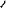 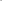 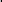 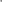 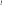 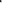 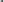 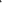 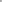 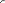 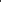 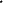 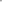 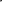 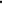 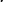 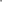 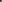 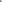 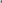 számú melléklet: BUSZMEGÁLLÓK ADATAI:MARTONVÁSÁR-ERDŐHÁTMegállóhelyek:VasútállomásOrvosi rendelő (ideiglenes)Tükrösi utcaHatár utca (ideiglenes)Kazinczy Ferenc közMentőállomásBudai út - Pusztai u.Budai út - Bercsényi közErdőhát bekötő út Erdőhát fordulóERDŐHÁT-MARTONVÁSÁRMegállóhelyek:Erdőhát fordulóErdőhát bekötő útKismartonKismarton bekötő útBudai út - Bercsényi közBudai út - Pusztai u.Lipóti PékségOrvosi rendelő (ideiglenes)Vasútállomás4. számú melléklet: HELYI MENETREND SZERINTI AUTÓBUSZ KÖZLEKEDÉS DÍJAIA város közigazgatási területén a helyi menetrend szerinti autóbusz közlekedés ÁFÁ-val növelt díjtételei:a.) egyszeri útra szóló menetjegy     aa.) tanuló/nyugdíjas: 150.-Ft/fő     ab.)  felnőtt: 300.-Ft/főb.)  bérlet      ba.)  tanuló/nyugdíjas: 1.500.-Ft/fő/hó      bb.)  felnőtt: 3.500.-Ft/fő/hóc.) A 65 év feletti utasok részére a szolgáltatás igénybevétele díjmentes.”……………………………………………………………………………………Martonvásár Város ÖnkormányzataMartonvásár Városi Közszolgáltató Kft.Önkormányzat képviseletébenKözszolgáltató képviseletébenDr. Szabó TiborTóth Balázspolgármesterügyvezető1.számú melléklet:Önköltségszámítási szabályzat2.számú melléklet:Autóbuszos személyszállítási engedély3.számú melléklet:Buszmegállók adatai4.számú melléklet:Helyi menetrend szerinti autóbusz közlekedés díjai